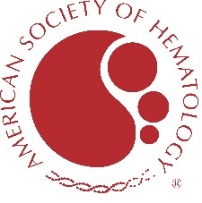 Date:Name:Date of Birth:Transition and Self-Care Importance and Confidence On a scale of 0 to 10, please circle the number that best describes how you feel nowTransition and Self-Care Importance and Confidence On a scale of 0 to 10, please circle the number that best describes how you feel nowTransition and Self-Care Importance and Confidence On a scale of 0 to 10, please circle the number that best describes how you feel nowHow important is it to you to manage your own health care? How confident do you feel about your ability to manage your own health care?How confident do you feel about preparing for/changing to an adult doctor before the age of 22?                  Not Applicable        